Todos los plazos son de cumplimiento obligatorio, de acuerdo con lo establecido en el artículo 47 de las NB-SABS. BANCO CENTRAL DE BOLIVIA__________________________________________________________________________________________________APOYO NACIONAL A LA PRODUCCIÓN Y EMPLEOCÓDIGO BCB:  ANPE C Nº 074/2013 – 1C1.    CONVOCATORIA1.    CONVOCATORIA1.    CONVOCATORIA1.    CONVOCATORIA1.    CONVOCATORIA1.    CONVOCATORIA1.    CONVOCATORIA1.    CONVOCATORIA1.    CONVOCATORIA1.    CONVOCATORIA1.    CONVOCATORIA1.    CONVOCATORIA1.    CONVOCATORIA1.    CONVOCATORIA1.    CONVOCATORIA1.    CONVOCATORIA1.    CONVOCATORIA1.    CONVOCATORIA1.    CONVOCATORIA1.    CONVOCATORIA1.    CONVOCATORIA1.    CONVOCATORIA1.    CONVOCATORIA1.    CONVOCATORIA1.    CONVOCATORIA1.    CONVOCATORIA1.    CONVOCATORIA1.    CONVOCATORIA1.    CONVOCATORIA1.    CONVOCATORIA1.    CONVOCATORIA1.    CONVOCATORIA1.    CONVOCATORIA1.    CONVOCATORIA1.    CONVOCATORIA1.    CONVOCATORIASe convoca a la presentación de propuestas para el siguiente proceso:Se convoca a la presentación de propuestas para el siguiente proceso:Se convoca a la presentación de propuestas para el siguiente proceso:Se convoca a la presentación de propuestas para el siguiente proceso:Se convoca a la presentación de propuestas para el siguiente proceso:Se convoca a la presentación de propuestas para el siguiente proceso:Se convoca a la presentación de propuestas para el siguiente proceso:Se convoca a la presentación de propuestas para el siguiente proceso:Se convoca a la presentación de propuestas para el siguiente proceso:Se convoca a la presentación de propuestas para el siguiente proceso:Se convoca a la presentación de propuestas para el siguiente proceso:Se convoca a la presentación de propuestas para el siguiente proceso:Se convoca a la presentación de propuestas para el siguiente proceso:Se convoca a la presentación de propuestas para el siguiente proceso:Se convoca a la presentación de propuestas para el siguiente proceso:Se convoca a la presentación de propuestas para el siguiente proceso:Se convoca a la presentación de propuestas para el siguiente proceso:Se convoca a la presentación de propuestas para el siguiente proceso:Se convoca a la presentación de propuestas para el siguiente proceso:Se convoca a la presentación de propuestas para el siguiente proceso:Se convoca a la presentación de propuestas para el siguiente proceso:Se convoca a la presentación de propuestas para el siguiente proceso:Se convoca a la presentación de propuestas para el siguiente proceso:Se convoca a la presentación de propuestas para el siguiente proceso:Se convoca a la presentación de propuestas para el siguiente proceso:Se convoca a la presentación de propuestas para el siguiente proceso:Se convoca a la presentación de propuestas para el siguiente proceso:Se convoca a la presentación de propuestas para el siguiente proceso:Se convoca a la presentación de propuestas para el siguiente proceso:Se convoca a la presentación de propuestas para el siguiente proceso:Se convoca a la presentación de propuestas para el siguiente proceso:Se convoca a la presentación de propuestas para el siguiente proceso:Se convoca a la presentación de propuestas para el siguiente proceso:Se convoca a la presentación de propuestas para el siguiente proceso:Se convoca a la presentación de propuestas para el siguiente proceso:Se convoca a la presentación de propuestas para el siguiente proceso:Entidad ConvocanteEntidad Convocante::BANCO CENTRAL DE BOLIVIABANCO CENTRAL DE BOLIVIABANCO CENTRAL DE BOLIVIABANCO CENTRAL DE BOLIVIABANCO CENTRAL DE BOLIVIABANCO CENTRAL DE BOLIVIABANCO CENTRAL DE BOLIVIABANCO CENTRAL DE BOLIVIABANCO CENTRAL DE BOLIVIABANCO CENTRAL DE BOLIVIABANCO CENTRAL DE BOLIVIABANCO CENTRAL DE BOLIVIABANCO CENTRAL DE BOLIVIABANCO CENTRAL DE BOLIVIABANCO CENTRAL DE BOLIVIABANCO CENTRAL DE BOLIVIABANCO CENTRAL DE BOLIVIABANCO CENTRAL DE BOLIVIABANCO CENTRAL DE BOLIVIABANCO CENTRAL DE BOLIVIABANCO CENTRAL DE BOLIVIABANCO CENTRAL DE BOLIVIABANCO CENTRAL DE BOLIVIABANCO CENTRAL DE BOLIVIABANCO CENTRAL DE BOLIVIABANCO CENTRAL DE BOLIVIABANCO CENTRAL DE BOLIVIABANCO CENTRAL DE BOLIVIABANCO CENTRAL DE BOLIVIABANCO CENTRAL DE BOLIVIABANCO CENTRAL DE BOLIVIAModalidad de ContrataciónModalidad de Contratación::Apoyo Nacional a la Producción y EmpleoApoyo Nacional a la Producción y EmpleoApoyo Nacional a la Producción y EmpleoApoyo Nacional a la Producción y EmpleoApoyo Nacional a la Producción y EmpleoApoyo Nacional a la Producción y EmpleoApoyo Nacional a la Producción y EmpleoApoyo Nacional a la Producción y EmpleoApoyo Nacional a la Producción y EmpleoApoyo Nacional a la Producción y EmpleoApoyo Nacional a la Producción y EmpleoApoyo Nacional a la Producción y EmpleoApoyo Nacional a la Producción y EmpleoApoyo Nacional a la Producción y EmpleoApoyo Nacional a la Producción y EmpleoApoyo Nacional a la Producción y EmpleoApoyo Nacional a la Producción y EmpleoApoyo Nacional a la Producción y EmpleoApoyo Nacional a la Producción y EmpleoApoyo Nacional a la Producción y EmpleoApoyo Nacional a la Producción y EmpleoApoyo Nacional a la Producción y EmpleoApoyo Nacional a la Producción y EmpleoApoyo Nacional a la Producción y EmpleoApoyo Nacional a la Producción y EmpleoApoyo Nacional a la Producción y EmpleoApoyo Nacional a la Producción y EmpleoApoyo Nacional a la Producción y EmpleoApoyo Nacional a la Producción y EmpleoApoyo Nacional a la Producción y EmpleoApoyo Nacional a la Producción y EmpleoCUCECUCE::Código interno que la entidad utiliza para Identificar al procesoCódigo interno que la entidad utiliza para Identificar al proceso::ANPE-C N° 074/2013-1CANPE-C N° 074/2013-1CANPE-C N° 074/2013-1CANPE-C N° 074/2013-1CANPE-C N° 074/2013-1CANPE-C N° 074/2013-1CANPE-C N° 074/2013-1CANPE-C N° 074/2013-1CANPE-C N° 074/2013-1CANPE-C N° 074/2013-1CANPE-C N° 074/2013-1CANPE-C N° 074/2013-1CANPE-C N° 074/2013-1CANPE-C N° 074/2013-1CANPE-C N° 074/2013-1CANPE-C N° 074/2013-1CANPE-C N° 074/2013-1CObjeto de la contrataciónObjeto de la contratación::PROVISIÓN E INSTALACIÓN DE UN MÓDULO DE ESTANTERÍA METÁLICA MÓVIL CON SIETE VAGONESPROVISIÓN E INSTALACIÓN DE UN MÓDULO DE ESTANTERÍA METÁLICA MÓVIL CON SIETE VAGONESPROVISIÓN E INSTALACIÓN DE UN MÓDULO DE ESTANTERÍA METÁLICA MÓVIL CON SIETE VAGONESPROVISIÓN E INSTALACIÓN DE UN MÓDULO DE ESTANTERÍA METÁLICA MÓVIL CON SIETE VAGONESPROVISIÓN E INSTALACIÓN DE UN MÓDULO DE ESTANTERÍA METÁLICA MÓVIL CON SIETE VAGONESPROVISIÓN E INSTALACIÓN DE UN MÓDULO DE ESTANTERÍA METÁLICA MÓVIL CON SIETE VAGONESPROVISIÓN E INSTALACIÓN DE UN MÓDULO DE ESTANTERÍA METÁLICA MÓVIL CON SIETE VAGONESPROVISIÓN E INSTALACIÓN DE UN MÓDULO DE ESTANTERÍA METÁLICA MÓVIL CON SIETE VAGONESPROVISIÓN E INSTALACIÓN DE UN MÓDULO DE ESTANTERÍA METÁLICA MÓVIL CON SIETE VAGONESPROVISIÓN E INSTALACIÓN DE UN MÓDULO DE ESTANTERÍA METÁLICA MÓVIL CON SIETE VAGONESPROVISIÓN E INSTALACIÓN DE UN MÓDULO DE ESTANTERÍA METÁLICA MÓVIL CON SIETE VAGONESPROVISIÓN E INSTALACIÓN DE UN MÓDULO DE ESTANTERÍA METÁLICA MÓVIL CON SIETE VAGONESPROVISIÓN E INSTALACIÓN DE UN MÓDULO DE ESTANTERÍA METÁLICA MÓVIL CON SIETE VAGONESPROVISIÓN E INSTALACIÓN DE UN MÓDULO DE ESTANTERÍA METÁLICA MÓVIL CON SIETE VAGONESPROVISIÓN E INSTALACIÓN DE UN MÓDULO DE ESTANTERÍA METÁLICA MÓVIL CON SIETE VAGONESPROVISIÓN E INSTALACIÓN DE UN MÓDULO DE ESTANTERÍA METÁLICA MÓVIL CON SIETE VAGONESPROVISIÓN E INSTALACIÓN DE UN MÓDULO DE ESTANTERÍA METÁLICA MÓVIL CON SIETE VAGONESPROVISIÓN E INSTALACIÓN DE UN MÓDULO DE ESTANTERÍA METÁLICA MÓVIL CON SIETE VAGONESPROVISIÓN E INSTALACIÓN DE UN MÓDULO DE ESTANTERÍA METÁLICA MÓVIL CON SIETE VAGONESPROVISIÓN E INSTALACIÓN DE UN MÓDULO DE ESTANTERÍA METÁLICA MÓVIL CON SIETE VAGONESPROVISIÓN E INSTALACIÓN DE UN MÓDULO DE ESTANTERÍA METÁLICA MÓVIL CON SIETE VAGONESPROVISIÓN E INSTALACIÓN DE UN MÓDULO DE ESTANTERÍA METÁLICA MÓVIL CON SIETE VAGONESPROVISIÓN E INSTALACIÓN DE UN MÓDULO DE ESTANTERÍA METÁLICA MÓVIL CON SIETE VAGONESPROVISIÓN E INSTALACIÓN DE UN MÓDULO DE ESTANTERÍA METÁLICA MÓVIL CON SIETE VAGONESPROVISIÓN E INSTALACIÓN DE UN MÓDULO DE ESTANTERÍA METÁLICA MÓVIL CON SIETE VAGONESPROVISIÓN E INSTALACIÓN DE UN MÓDULO DE ESTANTERÍA METÁLICA MÓVIL CON SIETE VAGONESPROVISIÓN E INSTALACIÓN DE UN MÓDULO DE ESTANTERÍA METÁLICA MÓVIL CON SIETE VAGONESPROVISIÓN E INSTALACIÓN DE UN MÓDULO DE ESTANTERÍA METÁLICA MÓVIL CON SIETE VAGONESPROVISIÓN E INSTALACIÓN DE UN MÓDULO DE ESTANTERÍA METÁLICA MÓVIL CON SIETE VAGONESPROVISIÓN E INSTALACIÓN DE UN MÓDULO DE ESTANTERÍA METÁLICA MÓVIL CON SIETE VAGONESPROVISIÓN E INSTALACIÓN DE UN MÓDULO DE ESTANTERÍA METÁLICA MÓVIL CON SIETE VAGONESMétodo de Selección y AdjudicaciónMétodo de Selección y Adjudicación::a) Calidad, Propuesta Técnica y Costoa) Calidad, Propuesta Técnica y Costoa) Calidad, Propuesta Técnica y Costoa) Calidad, Propuesta Técnica y Costoa) Calidad, Propuesta Técnica y Costoa) Calidad, Propuesta Técnica y Costoa) Calidad, Propuesta Técnica y Costoa) Calidad, Propuesta Técnica y Costoa) Calidad, Propuesta Técnica y Costoa) Calidad, Propuesta Técnica y Costoa) Calidad, Propuesta Técnica y Costoa) Calidad, Propuesta Técnica y Costoa) Calidad, Propuesta Técnica y Costob) Calidad b) Calidad b) Calidad b) Calidad  X Xc) Precio Evaluado más bajoc) Precio Evaluado más bajoc) Precio Evaluado más bajoc) Precio Evaluado más bajoc) Precio Evaluado más bajoc) Precio Evaluado más bajoc) Precio Evaluado más bajoc) Precio Evaluado más bajoc) Precio Evaluado más bajoc) Precio Evaluado más bajoForma de AdjudicaciónForma de Adjudicación::Por el TOTALPor el TOTALPor el TOTALPor el TOTALPor el TOTALPor el TOTALPor el TOTALPor el TOTALPor el TOTALPor el TOTALPor el TOTALPor el TOTALPor el TOTALPor el TOTALPor el TOTALPor el TOTALPor el TOTALPor el TOTALPor el TOTALPor el TOTALPor el TOTALPor el TOTALPor el TOTALPor el TOTALPor el TOTALPor el TOTALPor el TOTALPor el TOTALPor el TOTALPor el TOTALPor el TOTALPrecio ReferencialPrecio Referencial::Bs127.500,00 (Ciento Veintisiete Mil Quinientos 00/100)Bs127.500,00 (Ciento Veintisiete Mil Quinientos 00/100)Bs127.500,00 (Ciento Veintisiete Mil Quinientos 00/100)Bs127.500,00 (Ciento Veintisiete Mil Quinientos 00/100)Bs127.500,00 (Ciento Veintisiete Mil Quinientos 00/100)Bs127.500,00 (Ciento Veintisiete Mil Quinientos 00/100)Bs127.500,00 (Ciento Veintisiete Mil Quinientos 00/100)Bs127.500,00 (Ciento Veintisiete Mil Quinientos 00/100)Bs127.500,00 (Ciento Veintisiete Mil Quinientos 00/100)Bs127.500,00 (Ciento Veintisiete Mil Quinientos 00/100)Bs127.500,00 (Ciento Veintisiete Mil Quinientos 00/100)Bs127.500,00 (Ciento Veintisiete Mil Quinientos 00/100)Bs127.500,00 (Ciento Veintisiete Mil Quinientos 00/100)Bs127.500,00 (Ciento Veintisiete Mil Quinientos 00/100)Bs127.500,00 (Ciento Veintisiete Mil Quinientos 00/100)Bs127.500,00 (Ciento Veintisiete Mil Quinientos 00/100)Bs127.500,00 (Ciento Veintisiete Mil Quinientos 00/100)Bs127.500,00 (Ciento Veintisiete Mil Quinientos 00/100)Bs127.500,00 (Ciento Veintisiete Mil Quinientos 00/100)Bs127.500,00 (Ciento Veintisiete Mil Quinientos 00/100)Bs127.500,00 (Ciento Veintisiete Mil Quinientos 00/100)Bs127.500,00 (Ciento Veintisiete Mil Quinientos 00/100)Bs127.500,00 (Ciento Veintisiete Mil Quinientos 00/100)Bs127.500,00 (Ciento Veintisiete Mil Quinientos 00/100)Bs127.500,00 (Ciento Veintisiete Mil Quinientos 00/100)Bs127.500,00 (Ciento Veintisiete Mil Quinientos 00/100)Bs127.500,00 (Ciento Veintisiete Mil Quinientos 00/100)Bs127.500,00 (Ciento Veintisiete Mil Quinientos 00/100)Bs127.500,00 (Ciento Veintisiete Mil Quinientos 00/100)Bs127.500,00 (Ciento Veintisiete Mil Quinientos 00/100)Bs127.500,00 (Ciento Veintisiete Mil Quinientos 00/100)La contratación se formalizará medianteLa contratación se formalizará mediante::ContratoContratoContratoContratoContratoContratoContratoContratoContratoContratoContratoContratoContratoContratoContratoContratoContratoContratoContratoContratoContratoContratoContratoContratoContratoContratoContratoContratoContratoContratoContratoGarantía de Cumplimiento de ContratoGarantía de Cumplimiento de Contrato::El proponente adjudicado deberá constituir la garantía del cumplimiento de contrato o solicitar la retención del 7% en caso de pagos parciales. El proponente adjudicado deberá constituir la garantía del cumplimiento de contrato o solicitar la retención del 7% en caso de pagos parciales. El proponente adjudicado deberá constituir la garantía del cumplimiento de contrato o solicitar la retención del 7% en caso de pagos parciales. El proponente adjudicado deberá constituir la garantía del cumplimiento de contrato o solicitar la retención del 7% en caso de pagos parciales. El proponente adjudicado deberá constituir la garantía del cumplimiento de contrato o solicitar la retención del 7% en caso de pagos parciales. El proponente adjudicado deberá constituir la garantía del cumplimiento de contrato o solicitar la retención del 7% en caso de pagos parciales. El proponente adjudicado deberá constituir la garantía del cumplimiento de contrato o solicitar la retención del 7% en caso de pagos parciales. El proponente adjudicado deberá constituir la garantía del cumplimiento de contrato o solicitar la retención del 7% en caso de pagos parciales. El proponente adjudicado deberá constituir la garantía del cumplimiento de contrato o solicitar la retención del 7% en caso de pagos parciales. El proponente adjudicado deberá constituir la garantía del cumplimiento de contrato o solicitar la retención del 7% en caso de pagos parciales. El proponente adjudicado deberá constituir la garantía del cumplimiento de contrato o solicitar la retención del 7% en caso de pagos parciales. El proponente adjudicado deberá constituir la garantía del cumplimiento de contrato o solicitar la retención del 7% en caso de pagos parciales. El proponente adjudicado deberá constituir la garantía del cumplimiento de contrato o solicitar la retención del 7% en caso de pagos parciales. El proponente adjudicado deberá constituir la garantía del cumplimiento de contrato o solicitar la retención del 7% en caso de pagos parciales. El proponente adjudicado deberá constituir la garantía del cumplimiento de contrato o solicitar la retención del 7% en caso de pagos parciales. El proponente adjudicado deberá constituir la garantía del cumplimiento de contrato o solicitar la retención del 7% en caso de pagos parciales. El proponente adjudicado deberá constituir la garantía del cumplimiento de contrato o solicitar la retención del 7% en caso de pagos parciales. El proponente adjudicado deberá constituir la garantía del cumplimiento de contrato o solicitar la retención del 7% en caso de pagos parciales. El proponente adjudicado deberá constituir la garantía del cumplimiento de contrato o solicitar la retención del 7% en caso de pagos parciales. El proponente adjudicado deberá constituir la garantía del cumplimiento de contrato o solicitar la retención del 7% en caso de pagos parciales. El proponente adjudicado deberá constituir la garantía del cumplimiento de contrato o solicitar la retención del 7% en caso de pagos parciales. El proponente adjudicado deberá constituir la garantía del cumplimiento de contrato o solicitar la retención del 7% en caso de pagos parciales. El proponente adjudicado deberá constituir la garantía del cumplimiento de contrato o solicitar la retención del 7% en caso de pagos parciales. El proponente adjudicado deberá constituir la garantía del cumplimiento de contrato o solicitar la retención del 7% en caso de pagos parciales. El proponente adjudicado deberá constituir la garantía del cumplimiento de contrato o solicitar la retención del 7% en caso de pagos parciales. El proponente adjudicado deberá constituir la garantía del cumplimiento de contrato o solicitar la retención del 7% en caso de pagos parciales. El proponente adjudicado deberá constituir la garantía del cumplimiento de contrato o solicitar la retención del 7% en caso de pagos parciales. El proponente adjudicado deberá constituir la garantía del cumplimiento de contrato o solicitar la retención del 7% en caso de pagos parciales. El proponente adjudicado deberá constituir la garantía del cumplimiento de contrato o solicitar la retención del 7% en caso de pagos parciales. El proponente adjudicado deberá constituir la garantía del cumplimiento de contrato o solicitar la retención del 7% en caso de pagos parciales. El proponente adjudicado deberá constituir la garantía del cumplimiento de contrato o solicitar la retención del 7% en caso de pagos parciales. Organismo FinanciadorOrganismo Financiador::Nombre del Organismo Financiador Nombre del Organismo Financiador Nombre del Organismo Financiador Nombre del Organismo Financiador Nombre del Organismo Financiador Nombre del Organismo Financiador Nombre del Organismo Financiador Nombre del Organismo Financiador Nombre del Organismo Financiador Nombre del Organismo Financiador Nombre del Organismo Financiador Nombre del Organismo Financiador Nombre del Organismo Financiador Nombre del Organismo Financiador Nombre del Organismo Financiador Nombre del Organismo Financiador Nombre del Organismo Financiador Nombre del Organismo Financiador Nombre del Organismo Financiador % de Financiamiento% de Financiamiento% de Financiamiento% de Financiamiento% de Financiamiento% de Financiamiento% de Financiamiento% de Financiamiento% de Financiamiento% de Financiamiento(de acuerdo al clasificador vigente) (de acuerdo al clasificador vigente) (de acuerdo al clasificador vigente) (de acuerdo al clasificador vigente) (de acuerdo al clasificador vigente) (de acuerdo al clasificador vigente) (de acuerdo al clasificador vigente) (de acuerdo al clasificador vigente) (de acuerdo al clasificador vigente) (de acuerdo al clasificador vigente) (de acuerdo al clasificador vigente) (de acuerdo al clasificador vigente) (de acuerdo al clasificador vigente) (de acuerdo al clasificador vigente) (de acuerdo al clasificador vigente) (de acuerdo al clasificador vigente) (de acuerdo al clasificador vigente) (de acuerdo al clasificador vigente) (de acuerdo al clasificador vigente) Recursos Propios de BCBRecursos Propios de BCBRecursos Propios de BCBRecursos Propios de BCBRecursos Propios de BCBRecursos Propios de BCBRecursos Propios de BCBRecursos Propios de BCBRecursos Propios de BCBRecursos Propios de BCBRecursos Propios de BCBRecursos Propios de BCBRecursos Propios de BCBRecursos Propios de BCBRecursos Propios de BCBRecursos Propios de BCBRecursos Propios de BCBRecursos Propios de BCBRecursos Propios de BCB100100100100100100100100100100Plazo previsto para la entrega de bienes (días calendario)Plazo previsto para la entrega de bienes (días calendario)::Cuarenta y cinco (45) días calendario, según Especificaciones TécnicasCuarenta y cinco (45) días calendario, según Especificaciones TécnicasCuarenta y cinco (45) días calendario, según Especificaciones TécnicasCuarenta y cinco (45) días calendario, según Especificaciones TécnicasCuarenta y cinco (45) días calendario, según Especificaciones TécnicasCuarenta y cinco (45) días calendario, según Especificaciones TécnicasCuarenta y cinco (45) días calendario, según Especificaciones TécnicasCuarenta y cinco (45) días calendario, según Especificaciones TécnicasCuarenta y cinco (45) días calendario, según Especificaciones TécnicasCuarenta y cinco (45) días calendario, según Especificaciones TécnicasCuarenta y cinco (45) días calendario, según Especificaciones TécnicasCuarenta y cinco (45) días calendario, según Especificaciones TécnicasCuarenta y cinco (45) días calendario, según Especificaciones TécnicasCuarenta y cinco (45) días calendario, según Especificaciones TécnicasCuarenta y cinco (45) días calendario, según Especificaciones TécnicasCuarenta y cinco (45) días calendario, según Especificaciones TécnicasCuarenta y cinco (45) días calendario, según Especificaciones TécnicasCuarenta y cinco (45) días calendario, según Especificaciones TécnicasCuarenta y cinco (45) días calendario, según Especificaciones TécnicasCuarenta y cinco (45) días calendario, según Especificaciones TécnicasCuarenta y cinco (45) días calendario, según Especificaciones TécnicasCuarenta y cinco (45) días calendario, según Especificaciones TécnicasCuarenta y cinco (45) días calendario, según Especificaciones TécnicasCuarenta y cinco (45) días calendario, según Especificaciones TécnicasCuarenta y cinco (45) días calendario, según Especificaciones TécnicasCuarenta y cinco (45) días calendario, según Especificaciones TécnicasCuarenta y cinco (45) días calendario, según Especificaciones TécnicasCuarenta y cinco (45) días calendario, según Especificaciones TécnicasCuarenta y cinco (45) días calendario, según Especificaciones TécnicasCuarenta y cinco (45) días calendario, según Especificaciones TécnicasCuarenta y cinco (45) días calendario, según Especificaciones TécnicasLugar de entregade bienesLugar de entregade bienes::Ambientes de la Biblioteca Casto Rojas, ubicada en la calle Ingavi N° 1005 esquina YanacochaAmbientes de la Biblioteca Casto Rojas, ubicada en la calle Ingavi N° 1005 esquina YanacochaAmbientes de la Biblioteca Casto Rojas, ubicada en la calle Ingavi N° 1005 esquina YanacochaAmbientes de la Biblioteca Casto Rojas, ubicada en la calle Ingavi N° 1005 esquina YanacochaAmbientes de la Biblioteca Casto Rojas, ubicada en la calle Ingavi N° 1005 esquina YanacochaAmbientes de la Biblioteca Casto Rojas, ubicada en la calle Ingavi N° 1005 esquina YanacochaAmbientes de la Biblioteca Casto Rojas, ubicada en la calle Ingavi N° 1005 esquina YanacochaAmbientes de la Biblioteca Casto Rojas, ubicada en la calle Ingavi N° 1005 esquina YanacochaAmbientes de la Biblioteca Casto Rojas, ubicada en la calle Ingavi N° 1005 esquina YanacochaAmbientes de la Biblioteca Casto Rojas, ubicada en la calle Ingavi N° 1005 esquina YanacochaAmbientes de la Biblioteca Casto Rojas, ubicada en la calle Ingavi N° 1005 esquina YanacochaAmbientes de la Biblioteca Casto Rojas, ubicada en la calle Ingavi N° 1005 esquina YanacochaAmbientes de la Biblioteca Casto Rojas, ubicada en la calle Ingavi N° 1005 esquina YanacochaAmbientes de la Biblioteca Casto Rojas, ubicada en la calle Ingavi N° 1005 esquina YanacochaAmbientes de la Biblioteca Casto Rojas, ubicada en la calle Ingavi N° 1005 esquina YanacochaAmbientes de la Biblioteca Casto Rojas, ubicada en la calle Ingavi N° 1005 esquina YanacochaAmbientes de la Biblioteca Casto Rojas, ubicada en la calle Ingavi N° 1005 esquina YanacochaAmbientes de la Biblioteca Casto Rojas, ubicada en la calle Ingavi N° 1005 esquina YanacochaAmbientes de la Biblioteca Casto Rojas, ubicada en la calle Ingavi N° 1005 esquina YanacochaAmbientes de la Biblioteca Casto Rojas, ubicada en la calle Ingavi N° 1005 esquina YanacochaAmbientes de la Biblioteca Casto Rojas, ubicada en la calle Ingavi N° 1005 esquina YanacochaAmbientes de la Biblioteca Casto Rojas, ubicada en la calle Ingavi N° 1005 esquina YanacochaAmbientes de la Biblioteca Casto Rojas, ubicada en la calle Ingavi N° 1005 esquina YanacochaAmbientes de la Biblioteca Casto Rojas, ubicada en la calle Ingavi N° 1005 esquina YanacochaAmbientes de la Biblioteca Casto Rojas, ubicada en la calle Ingavi N° 1005 esquina YanacochaAmbientes de la Biblioteca Casto Rojas, ubicada en la calle Ingavi N° 1005 esquina YanacochaAmbientes de la Biblioteca Casto Rojas, ubicada en la calle Ingavi N° 1005 esquina YanacochaAmbientes de la Biblioteca Casto Rojas, ubicada en la calle Ingavi N° 1005 esquina YanacochaAmbientes de la Biblioteca Casto Rojas, ubicada en la calle Ingavi N° 1005 esquina YanacochaAmbientes de la Biblioteca Casto Rojas, ubicada en la calle Ingavi N° 1005 esquina YanacochaAmbientes de la Biblioteca Casto Rojas, ubicada en la calle Ingavi N° 1005 esquina YanacochaLugar de entregade bienesLugar de entregade bienesAmbientes de la Biblioteca Casto Rojas, ubicada en la calle Ingavi N° 1005 esquina YanacochaAmbientes de la Biblioteca Casto Rojas, ubicada en la calle Ingavi N° 1005 esquina YanacochaAmbientes de la Biblioteca Casto Rojas, ubicada en la calle Ingavi N° 1005 esquina YanacochaAmbientes de la Biblioteca Casto Rojas, ubicada en la calle Ingavi N° 1005 esquina YanacochaAmbientes de la Biblioteca Casto Rojas, ubicada en la calle Ingavi N° 1005 esquina YanacochaAmbientes de la Biblioteca Casto Rojas, ubicada en la calle Ingavi N° 1005 esquina YanacochaAmbientes de la Biblioteca Casto Rojas, ubicada en la calle Ingavi N° 1005 esquina YanacochaAmbientes de la Biblioteca Casto Rojas, ubicada en la calle Ingavi N° 1005 esquina YanacochaAmbientes de la Biblioteca Casto Rojas, ubicada en la calle Ingavi N° 1005 esquina YanacochaAmbientes de la Biblioteca Casto Rojas, ubicada en la calle Ingavi N° 1005 esquina YanacochaAmbientes de la Biblioteca Casto Rojas, ubicada en la calle Ingavi N° 1005 esquina YanacochaAmbientes de la Biblioteca Casto Rojas, ubicada en la calle Ingavi N° 1005 esquina YanacochaAmbientes de la Biblioteca Casto Rojas, ubicada en la calle Ingavi N° 1005 esquina YanacochaAmbientes de la Biblioteca Casto Rojas, ubicada en la calle Ingavi N° 1005 esquina YanacochaAmbientes de la Biblioteca Casto Rojas, ubicada en la calle Ingavi N° 1005 esquina YanacochaAmbientes de la Biblioteca Casto Rojas, ubicada en la calle Ingavi N° 1005 esquina YanacochaAmbientes de la Biblioteca Casto Rojas, ubicada en la calle Ingavi N° 1005 esquina YanacochaAmbientes de la Biblioteca Casto Rojas, ubicada en la calle Ingavi N° 1005 esquina YanacochaAmbientes de la Biblioteca Casto Rojas, ubicada en la calle Ingavi N° 1005 esquina YanacochaAmbientes de la Biblioteca Casto Rojas, ubicada en la calle Ingavi N° 1005 esquina YanacochaAmbientes de la Biblioteca Casto Rojas, ubicada en la calle Ingavi N° 1005 esquina YanacochaAmbientes de la Biblioteca Casto Rojas, ubicada en la calle Ingavi N° 1005 esquina YanacochaAmbientes de la Biblioteca Casto Rojas, ubicada en la calle Ingavi N° 1005 esquina YanacochaAmbientes de la Biblioteca Casto Rojas, ubicada en la calle Ingavi N° 1005 esquina YanacochaAmbientes de la Biblioteca Casto Rojas, ubicada en la calle Ingavi N° 1005 esquina YanacochaAmbientes de la Biblioteca Casto Rojas, ubicada en la calle Ingavi N° 1005 esquina YanacochaAmbientes de la Biblioteca Casto Rojas, ubicada en la calle Ingavi N° 1005 esquina YanacochaAmbientes de la Biblioteca Casto Rojas, ubicada en la calle Ingavi N° 1005 esquina YanacochaAmbientes de la Biblioteca Casto Rojas, ubicada en la calle Ingavi N° 1005 esquina YanacochaAmbientes de la Biblioteca Casto Rojas, ubicada en la calle Ingavi N° 1005 esquina YanacochaAmbientes de la Biblioteca Casto Rojas, ubicada en la calle Ingavi N° 1005 esquina YanacochaSeñalar para cuando es el requerimiento del bienSeñalar para cuando es el requerimiento del bienXXXXBienes para la gestión en curso.Bienes para la gestión en curso.Bienes para la gestión en curso.Bienes para la gestión en curso.Bienes para la gestión en curso.Bienes para la gestión en curso.Bienes para la gestión en curso.Bienes para la gestión en curso.Bienes para la gestión en curso.Bienes para la gestión en curso.Bienes para la gestión en curso.Bienes para la gestión en curso.Bienes para la gestión en curso.Bienes para la gestión en curso.Bienes para la gestión en curso.Bienes para la gestión en curso.Bienes para la gestión en curso.Bienes para la gestión en curso.Bienes para la gestión en curso.Bienes para la gestión en curso.Bienes para la gestión en curso.Bienes para la gestión en curso.Bienes para la gestión en curso.Bienes para la gestión en curso.Bienes para la gestión en curso.Bienes para la gestión en curso.Bienes para la gestión en curso.Señalar para cuando es el requerimiento del bienSeñalar para cuando es el requerimiento del bienSeñalar para cuando es el requerimiento del bienSeñalar para cuando es el requerimiento del bien::Bienes recurrentes para la próxima gestión (el proceso llegará hasta la adjudicación y la suscripción del contrato está sujeta a la aprobación del presupuesto de la siguiente gestión)Bienes recurrentes para la próxima gestión (el proceso llegará hasta la adjudicación y la suscripción del contrato está sujeta a la aprobación del presupuesto de la siguiente gestión)Bienes recurrentes para la próxima gestión (el proceso llegará hasta la adjudicación y la suscripción del contrato está sujeta a la aprobación del presupuesto de la siguiente gestión)Bienes recurrentes para la próxima gestión (el proceso llegará hasta la adjudicación y la suscripción del contrato está sujeta a la aprobación del presupuesto de la siguiente gestión)Bienes recurrentes para la próxima gestión (el proceso llegará hasta la adjudicación y la suscripción del contrato está sujeta a la aprobación del presupuesto de la siguiente gestión)Bienes recurrentes para la próxima gestión (el proceso llegará hasta la adjudicación y la suscripción del contrato está sujeta a la aprobación del presupuesto de la siguiente gestión)Bienes recurrentes para la próxima gestión (el proceso llegará hasta la adjudicación y la suscripción del contrato está sujeta a la aprobación del presupuesto de la siguiente gestión)Bienes recurrentes para la próxima gestión (el proceso llegará hasta la adjudicación y la suscripción del contrato está sujeta a la aprobación del presupuesto de la siguiente gestión)Bienes recurrentes para la próxima gestión (el proceso llegará hasta la adjudicación y la suscripción del contrato está sujeta a la aprobación del presupuesto de la siguiente gestión)Bienes recurrentes para la próxima gestión (el proceso llegará hasta la adjudicación y la suscripción del contrato está sujeta a la aprobación del presupuesto de la siguiente gestión)Bienes recurrentes para la próxima gestión (el proceso llegará hasta la adjudicación y la suscripción del contrato está sujeta a la aprobación del presupuesto de la siguiente gestión)Bienes recurrentes para la próxima gestión (el proceso llegará hasta la adjudicación y la suscripción del contrato está sujeta a la aprobación del presupuesto de la siguiente gestión)Bienes recurrentes para la próxima gestión (el proceso llegará hasta la adjudicación y la suscripción del contrato está sujeta a la aprobación del presupuesto de la siguiente gestión)Bienes recurrentes para la próxima gestión (el proceso llegará hasta la adjudicación y la suscripción del contrato está sujeta a la aprobación del presupuesto de la siguiente gestión)Bienes recurrentes para la próxima gestión (el proceso llegará hasta la adjudicación y la suscripción del contrato está sujeta a la aprobación del presupuesto de la siguiente gestión)Bienes recurrentes para la próxima gestión (el proceso llegará hasta la adjudicación y la suscripción del contrato está sujeta a la aprobación del presupuesto de la siguiente gestión)Bienes recurrentes para la próxima gestión (el proceso llegará hasta la adjudicación y la suscripción del contrato está sujeta a la aprobación del presupuesto de la siguiente gestión)Bienes recurrentes para la próxima gestión (el proceso llegará hasta la adjudicación y la suscripción del contrato está sujeta a la aprobación del presupuesto de la siguiente gestión)Bienes recurrentes para la próxima gestión (el proceso llegará hasta la adjudicación y la suscripción del contrato está sujeta a la aprobación del presupuesto de la siguiente gestión)Bienes recurrentes para la próxima gestión (el proceso llegará hasta la adjudicación y la suscripción del contrato está sujeta a la aprobación del presupuesto de la siguiente gestión)Bienes recurrentes para la próxima gestión (el proceso llegará hasta la adjudicación y la suscripción del contrato está sujeta a la aprobación del presupuesto de la siguiente gestión)Bienes recurrentes para la próxima gestión (el proceso llegará hasta la adjudicación y la suscripción del contrato está sujeta a la aprobación del presupuesto de la siguiente gestión)Bienes recurrentes para la próxima gestión (el proceso llegará hasta la adjudicación y la suscripción del contrato está sujeta a la aprobación del presupuesto de la siguiente gestión)Bienes recurrentes para la próxima gestión (el proceso llegará hasta la adjudicación y la suscripción del contrato está sujeta a la aprobación del presupuesto de la siguiente gestión)Bienes recurrentes para la próxima gestión (el proceso llegará hasta la adjudicación y la suscripción del contrato está sujeta a la aprobación del presupuesto de la siguiente gestión)Bienes recurrentes para la próxima gestión (el proceso llegará hasta la adjudicación y la suscripción del contrato está sujeta a la aprobación del presupuesto de la siguiente gestión)Bienes recurrentes para la próxima gestión (el proceso llegará hasta la adjudicación y la suscripción del contrato está sujeta a la aprobación del presupuesto de la siguiente gestión)Señalar para cuando es el requerimiento del bienSeñalar para cuando es el requerimiento del bienSeñalar para cuando es el requerimiento del bienSeñalar para cuando es el requerimiento del bienBienes para la próxima gestión (el proceso se  iniciará una vez promulgada la Ley del Presupuesto General del Estado de la siguiente gestión)Bienes para la próxima gestión (el proceso se  iniciará una vez promulgada la Ley del Presupuesto General del Estado de la siguiente gestión)Bienes para la próxima gestión (el proceso se  iniciará una vez promulgada la Ley del Presupuesto General del Estado de la siguiente gestión)Bienes para la próxima gestión (el proceso se  iniciará una vez promulgada la Ley del Presupuesto General del Estado de la siguiente gestión)Bienes para la próxima gestión (el proceso se  iniciará una vez promulgada la Ley del Presupuesto General del Estado de la siguiente gestión)Bienes para la próxima gestión (el proceso se  iniciará una vez promulgada la Ley del Presupuesto General del Estado de la siguiente gestión)Bienes para la próxima gestión (el proceso se  iniciará una vez promulgada la Ley del Presupuesto General del Estado de la siguiente gestión)Bienes para la próxima gestión (el proceso se  iniciará una vez promulgada la Ley del Presupuesto General del Estado de la siguiente gestión)Bienes para la próxima gestión (el proceso se  iniciará una vez promulgada la Ley del Presupuesto General del Estado de la siguiente gestión)Bienes para la próxima gestión (el proceso se  iniciará una vez promulgada la Ley del Presupuesto General del Estado de la siguiente gestión)Bienes para la próxima gestión (el proceso se  iniciará una vez promulgada la Ley del Presupuesto General del Estado de la siguiente gestión)Bienes para la próxima gestión (el proceso se  iniciará una vez promulgada la Ley del Presupuesto General del Estado de la siguiente gestión)Bienes para la próxima gestión (el proceso se  iniciará una vez promulgada la Ley del Presupuesto General del Estado de la siguiente gestión)Bienes para la próxima gestión (el proceso se  iniciará una vez promulgada la Ley del Presupuesto General del Estado de la siguiente gestión)Bienes para la próxima gestión (el proceso se  iniciará una vez promulgada la Ley del Presupuesto General del Estado de la siguiente gestión)Bienes para la próxima gestión (el proceso se  iniciará una vez promulgada la Ley del Presupuesto General del Estado de la siguiente gestión)Bienes para la próxima gestión (el proceso se  iniciará una vez promulgada la Ley del Presupuesto General del Estado de la siguiente gestión)Bienes para la próxima gestión (el proceso se  iniciará una vez promulgada la Ley del Presupuesto General del Estado de la siguiente gestión)Bienes para la próxima gestión (el proceso se  iniciará una vez promulgada la Ley del Presupuesto General del Estado de la siguiente gestión)Bienes para la próxima gestión (el proceso se  iniciará una vez promulgada la Ley del Presupuesto General del Estado de la siguiente gestión)Bienes para la próxima gestión (el proceso se  iniciará una vez promulgada la Ley del Presupuesto General del Estado de la siguiente gestión)Bienes para la próxima gestión (el proceso se  iniciará una vez promulgada la Ley del Presupuesto General del Estado de la siguiente gestión)Bienes para la próxima gestión (el proceso se  iniciará una vez promulgada la Ley del Presupuesto General del Estado de la siguiente gestión)Bienes para la próxima gestión (el proceso se  iniciará una vez promulgada la Ley del Presupuesto General del Estado de la siguiente gestión)Bienes para la próxima gestión (el proceso se  iniciará una vez promulgada la Ley del Presupuesto General del Estado de la siguiente gestión)Bienes para la próxima gestión (el proceso se  iniciará una vez promulgada la Ley del Presupuesto General del Estado de la siguiente gestión)Bienes para la próxima gestión (el proceso se  iniciará una vez promulgada la Ley del Presupuesto General del Estado de la siguiente gestión)2.    INFORMACIÓN DEL DOCUMENTO BASE DE CONTRATACIÓN (DBC) 2.    INFORMACIÓN DEL DOCUMENTO BASE DE CONTRATACIÓN (DBC) 2.    INFORMACIÓN DEL DOCUMENTO BASE DE CONTRATACIÓN (DBC) 2.    INFORMACIÓN DEL DOCUMENTO BASE DE CONTRATACIÓN (DBC) 2.    INFORMACIÓN DEL DOCUMENTO BASE DE CONTRATACIÓN (DBC) 2.    INFORMACIÓN DEL DOCUMENTO BASE DE CONTRATACIÓN (DBC) 2.    INFORMACIÓN DEL DOCUMENTO BASE DE CONTRATACIÓN (DBC) 2.    INFORMACIÓN DEL DOCUMENTO BASE DE CONTRATACIÓN (DBC) 2.    INFORMACIÓN DEL DOCUMENTO BASE DE CONTRATACIÓN (DBC) 2.    INFORMACIÓN DEL DOCUMENTO BASE DE CONTRATACIÓN (DBC) 2.    INFORMACIÓN DEL DOCUMENTO BASE DE CONTRATACIÓN (DBC) 2.    INFORMACIÓN DEL DOCUMENTO BASE DE CONTRATACIÓN (DBC) 2.    INFORMACIÓN DEL DOCUMENTO BASE DE CONTRATACIÓN (DBC) 2.    INFORMACIÓN DEL DOCUMENTO BASE DE CONTRATACIÓN (DBC) 2.    INFORMACIÓN DEL DOCUMENTO BASE DE CONTRATACIÓN (DBC) 2.    INFORMACIÓN DEL DOCUMENTO BASE DE CONTRATACIÓN (DBC) 2.    INFORMACIÓN DEL DOCUMENTO BASE DE CONTRATACIÓN (DBC) 2.    INFORMACIÓN DEL DOCUMENTO BASE DE CONTRATACIÓN (DBC) 2.    INFORMACIÓN DEL DOCUMENTO BASE DE CONTRATACIÓN (DBC) 2.    INFORMACIÓN DEL DOCUMENTO BASE DE CONTRATACIÓN (DBC) 2.    INFORMACIÓN DEL DOCUMENTO BASE DE CONTRATACIÓN (DBC) 2.    INFORMACIÓN DEL DOCUMENTO BASE DE CONTRATACIÓN (DBC) 2.    INFORMACIÓN DEL DOCUMENTO BASE DE CONTRATACIÓN (DBC) 2.    INFORMACIÓN DEL DOCUMENTO BASE DE CONTRATACIÓN (DBC) 2.    INFORMACIÓN DEL DOCUMENTO BASE DE CONTRATACIÓN (DBC) 2.    INFORMACIÓN DEL DOCUMENTO BASE DE CONTRATACIÓN (DBC) 2.    INFORMACIÓN DEL DOCUMENTO BASE DE CONTRATACIÓN (DBC) 2.    INFORMACIÓN DEL DOCUMENTO BASE DE CONTRATACIÓN (DBC) 2.    INFORMACIÓN DEL DOCUMENTO BASE DE CONTRATACIÓN (DBC) 2.    INFORMACIÓN DEL DOCUMENTO BASE DE CONTRATACIÓN (DBC) 2.    INFORMACIÓN DEL DOCUMENTO BASE DE CONTRATACIÓN (DBC) 2.    INFORMACIÓN DEL DOCUMENTO BASE DE CONTRATACIÓN (DBC) 2.    INFORMACIÓN DEL DOCUMENTO BASE DE CONTRATACIÓN (DBC) 2.    INFORMACIÓN DEL DOCUMENTO BASE DE CONTRATACIÓN (DBC) 2.    INFORMACIÓN DEL DOCUMENTO BASE DE CONTRATACIÓN (DBC) Los interesados podrán recabar el Documento Base de Contratación (DBC) en el sitio Web del SICOES y obtener información de la entidad de acuerdo con los siguientes datos:Los interesados podrán recabar el Documento Base de Contratación (DBC) en el sitio Web del SICOES y obtener información de la entidad de acuerdo con los siguientes datos:Los interesados podrán recabar el Documento Base de Contratación (DBC) en el sitio Web del SICOES y obtener información de la entidad de acuerdo con los siguientes datos:Los interesados podrán recabar el Documento Base de Contratación (DBC) en el sitio Web del SICOES y obtener información de la entidad de acuerdo con los siguientes datos:Los interesados podrán recabar el Documento Base de Contratación (DBC) en el sitio Web del SICOES y obtener información de la entidad de acuerdo con los siguientes datos:Los interesados podrán recabar el Documento Base de Contratación (DBC) en el sitio Web del SICOES y obtener información de la entidad de acuerdo con los siguientes datos:Los interesados podrán recabar el Documento Base de Contratación (DBC) en el sitio Web del SICOES y obtener información de la entidad de acuerdo con los siguientes datos:Los interesados podrán recabar el Documento Base de Contratación (DBC) en el sitio Web del SICOES y obtener información de la entidad de acuerdo con los siguientes datos:Los interesados podrán recabar el Documento Base de Contratación (DBC) en el sitio Web del SICOES y obtener información de la entidad de acuerdo con los siguientes datos:Los interesados podrán recabar el Documento Base de Contratación (DBC) en el sitio Web del SICOES y obtener información de la entidad de acuerdo con los siguientes datos:Los interesados podrán recabar el Documento Base de Contratación (DBC) en el sitio Web del SICOES y obtener información de la entidad de acuerdo con los siguientes datos:Los interesados podrán recabar el Documento Base de Contratación (DBC) en el sitio Web del SICOES y obtener información de la entidad de acuerdo con los siguientes datos:Los interesados podrán recabar el Documento Base de Contratación (DBC) en el sitio Web del SICOES y obtener información de la entidad de acuerdo con los siguientes datos:Los interesados podrán recabar el Documento Base de Contratación (DBC) en el sitio Web del SICOES y obtener información de la entidad de acuerdo con los siguientes datos:Los interesados podrán recabar el Documento Base de Contratación (DBC) en el sitio Web del SICOES y obtener información de la entidad de acuerdo con los siguientes datos:Los interesados podrán recabar el Documento Base de Contratación (DBC) en el sitio Web del SICOES y obtener información de la entidad de acuerdo con los siguientes datos:Los interesados podrán recabar el Documento Base de Contratación (DBC) en el sitio Web del SICOES y obtener información de la entidad de acuerdo con los siguientes datos:Los interesados podrán recabar el Documento Base de Contratación (DBC) en el sitio Web del SICOES y obtener información de la entidad de acuerdo con los siguientes datos:Los interesados podrán recabar el Documento Base de Contratación (DBC) en el sitio Web del SICOES y obtener información de la entidad de acuerdo con los siguientes datos:Los interesados podrán recabar el Documento Base de Contratación (DBC) en el sitio Web del SICOES y obtener información de la entidad de acuerdo con los siguientes datos:Los interesados podrán recabar el Documento Base de Contratación (DBC) en el sitio Web del SICOES y obtener información de la entidad de acuerdo con los siguientes datos:Los interesados podrán recabar el Documento Base de Contratación (DBC) en el sitio Web del SICOES y obtener información de la entidad de acuerdo con los siguientes datos:Los interesados podrán recabar el Documento Base de Contratación (DBC) en el sitio Web del SICOES y obtener información de la entidad de acuerdo con los siguientes datos:Los interesados podrán recabar el Documento Base de Contratación (DBC) en el sitio Web del SICOES y obtener información de la entidad de acuerdo con los siguientes datos:Los interesados podrán recabar el Documento Base de Contratación (DBC) en el sitio Web del SICOES y obtener información de la entidad de acuerdo con los siguientes datos:Los interesados podrán recabar el Documento Base de Contratación (DBC) en el sitio Web del SICOES y obtener información de la entidad de acuerdo con los siguientes datos:Los interesados podrán recabar el Documento Base de Contratación (DBC) en el sitio Web del SICOES y obtener información de la entidad de acuerdo con los siguientes datos:Los interesados podrán recabar el Documento Base de Contratación (DBC) en el sitio Web del SICOES y obtener información de la entidad de acuerdo con los siguientes datos:Los interesados podrán recabar el Documento Base de Contratación (DBC) en el sitio Web del SICOES y obtener información de la entidad de acuerdo con los siguientes datos:Los interesados podrán recabar el Documento Base de Contratación (DBC) en el sitio Web del SICOES y obtener información de la entidad de acuerdo con los siguientes datos:Los interesados podrán recabar el Documento Base de Contratación (DBC) en el sitio Web del SICOES y obtener información de la entidad de acuerdo con los siguientes datos:Los interesados podrán recabar el Documento Base de Contratación (DBC) en el sitio Web del SICOES y obtener información de la entidad de acuerdo con los siguientes datos:Los interesados podrán recabar el Documento Base de Contratación (DBC) en el sitio Web del SICOES y obtener información de la entidad de acuerdo con los siguientes datos:Los interesados podrán recabar el Documento Base de Contratación (DBC) en el sitio Web del SICOES y obtener información de la entidad de acuerdo con los siguientes datos:Los interesados podrán recabar el Documento Base de Contratación (DBC) en el sitio Web del SICOES y obtener información de la entidad de acuerdo con los siguientes datos:Los interesados podrán recabar el Documento Base de Contratación (DBC) en el sitio Web del SICOES y obtener información de la entidad de acuerdo con los siguientes datos:Domicilio de la Entidad ConvocanteDomicilio de la Entidad ConvocanteDomicilio de la Entidad Convocante::Edificio Principal del Banco Central de Bolivia, calle Ayacucho esquina Mercado, La Paz - BoliviaEdificio Principal del Banco Central de Bolivia, calle Ayacucho esquina Mercado, La Paz - BoliviaEdificio Principal del Banco Central de Bolivia, calle Ayacucho esquina Mercado, La Paz - BoliviaEdificio Principal del Banco Central de Bolivia, calle Ayacucho esquina Mercado, La Paz - BoliviaEdificio Principal del Banco Central de Bolivia, calle Ayacucho esquina Mercado, La Paz - BoliviaEdificio Principal del Banco Central de Bolivia, calle Ayacucho esquina Mercado, La Paz - BoliviaEdificio Principal del Banco Central de Bolivia, calle Ayacucho esquina Mercado, La Paz - BoliviaEdificio Principal del Banco Central de Bolivia, calle Ayacucho esquina Mercado, La Paz - BoliviaEdificio Principal del Banco Central de Bolivia, calle Ayacucho esquina Mercado, La Paz - BoliviaEdificio Principal del Banco Central de Bolivia, calle Ayacucho esquina Mercado, La Paz - BoliviaEdificio Principal del Banco Central de Bolivia, calle Ayacucho esquina Mercado, La Paz - BoliviaEdificio Principal del Banco Central de Bolivia, calle Ayacucho esquina Mercado, La Paz - BoliviaEdificio Principal del Banco Central de Bolivia, calle Ayacucho esquina Mercado, La Paz - BoliviaEdificio Principal del Banco Central de Bolivia, calle Ayacucho esquina Mercado, La Paz - BoliviaEdificio Principal del Banco Central de Bolivia, calle Ayacucho esquina Mercado, La Paz - BoliviaEdificio Principal del Banco Central de Bolivia, calle Ayacucho esquina Mercado, La Paz - BoliviaEdificio Principal del Banco Central de Bolivia, calle Ayacucho esquina Mercado, La Paz - BoliviaEdificio Principal del Banco Central de Bolivia, calle Ayacucho esquina Mercado, La Paz - BoliviaEdificio Principal del Banco Central de Bolivia, calle Ayacucho esquina Mercado, La Paz - BoliviaEdificio Principal del Banco Central de Bolivia, calle Ayacucho esquina Mercado, La Paz - BoliviaEdificio Principal del Banco Central de Bolivia, calle Ayacucho esquina Mercado, La Paz - BoliviaEdificio Principal del Banco Central de Bolivia, calle Ayacucho esquina Mercado, La Paz - BoliviaEdificio Principal del Banco Central de Bolivia, calle Ayacucho esquina Mercado, La Paz - BoliviaEdificio Principal del Banco Central de Bolivia, calle Ayacucho esquina Mercado, La Paz - BoliviaEdificio Principal del Banco Central de Bolivia, calle Ayacucho esquina Mercado, La Paz - BoliviaEdificio Principal del Banco Central de Bolivia, calle Ayacucho esquina Mercado, La Paz - BoliviaEdificio Principal del Banco Central de Bolivia, calle Ayacucho esquina Mercado, La Paz - BoliviaEdificio Principal del Banco Central de Bolivia, calle Ayacucho esquina Mercado, La Paz - BoliviaEdificio Principal del Banco Central de Bolivia, calle Ayacucho esquina Mercado, La Paz - BoliviaEdificio Principal del Banco Central de Bolivia, calle Ayacucho esquina Mercado, La Paz - BoliviaNombre CompletoNombre CompletoNombre CompletoNombre CompletoNombre CompletoNombre CompletoNombre CompletoNombre CompletoNombre CompletoNombre CompletoCargoCargoCargoCargoCargoCargoCargoCargoDependenciaDependenciaDependenciaDependenciaDependenciaDependenciaDependenciaDependenciaEncargado de atender consultasAdministrativasEncargado de atender consultasAdministrativasEncargado de atender consultasAdministrativas::Claudia Chura CruzClaudia Chura CruzClaudia Chura CruzClaudia Chura CruzClaudia Chura CruzClaudia Chura CruzClaudia Chura CruzClaudia Chura CruzClaudia Chura CruzClaudia Chura CruzProfesional en Compras y Contrataciones Profesional en Compras y Contrataciones Profesional en Compras y Contrataciones Profesional en Compras y Contrataciones Profesional en Compras y Contrataciones Profesional en Compras y Contrataciones Profesional en Compras y Contrataciones Profesional en Compras y Contrataciones Departamento de Compras y ContratacionesDepartamento de Compras y ContratacionesDepartamento de Compras y ContratacionesDepartamento de Compras y ContratacionesDepartamento de Compras y ContratacionesDepartamento de Compras y ContratacionesDepartamento de Compras y ContratacionesDepartamento de Compras y ContratacionesEncargado de Consultas TécnicasEncargado de Consultas TécnicasEncargado de Consultas Técnicas::Sikorina Bustamante PacoSikorina Bustamante PacoSikorina Bustamante PacoSikorina Bustamante PacoSikorina Bustamante PacoSikorina Bustamante PacoSikorina Bustamante PacoSikorina Bustamante PacoSikorina Bustamante PacoSikorina Bustamante PacoJefe del Departamento de BibliotecaJefe del Departamento de BibliotecaJefe del Departamento de BibliotecaJefe del Departamento de BibliotecaJefe del Departamento de BibliotecaJefe del Departamento de BibliotecaJefe del Departamento de BibliotecaJefe del Departamento de BibliotecaSubgerencia de Gestión Documental y BibliotecaSubgerencia de Gestión Documental y BibliotecaSubgerencia de Gestión Documental y BibliotecaSubgerencia de Gestión Documental y BibliotecaSubgerencia de Gestión Documental y BibliotecaSubgerencia de Gestión Documental y BibliotecaSubgerencia de Gestión Documental y BibliotecaSubgerencia de Gestión Documental y BibliotecaHorario de atención de la EntidadHorario de atención de la EntidadHorario de atención de la Entidad::08:30 a 18:3008:30 a 18:3008:30 a 18:3008:30 a 18:3008:30 a 18:3008:30 a 18:3008:30 a 18:3008:30 a 18:3008:30 a 18:3008:30 a 18:3008:30 a 18:3008:30 a 18:3008:30 a 18:3008:30 a 18:3008:30 a 18:3008:30 a 18:3008:30 a 18:3008:30 a 18:3008:30 a 18:3008:30 a 18:3008:30 a 18:3008:30 a 18:3008:30 a 18:3008:30 a 18:3008:30 a 18:3008:30 a 18:3008:30 a 18:3008:30 a 18:3008:30 a 18:3008:30 a 18:30Teléfono:2409090 Internos:4727 (Consultas Administrativas)3501 (Consultas Técnicas)2409090 Internos:4727 (Consultas Administrativas)3501 (Consultas Técnicas)2409090 Internos:4727 (Consultas Administrativas)3501 (Consultas Técnicas)2409090 Internos:4727 (Consultas Administrativas)3501 (Consultas Técnicas)2409090 Internos:4727 (Consultas Administrativas)3501 (Consultas Técnicas)2409090 Internos:4727 (Consultas Administrativas)3501 (Consultas Técnicas)2409090 Internos:4727 (Consultas Administrativas)3501 (Consultas Técnicas)2409090 Internos:4727 (Consultas Administrativas)3501 (Consultas Técnicas)2409090 Internos:4727 (Consultas Administrativas)3501 (Consultas Técnicas)Fax:Fax:Fax:240736824073682407368Correo electrónico para consultas:Correo electrónico para consultas:Correo electrónico para consultas:Correo electrónico para consultas:Correo electrónico para consultas:Correo electrónico para consultas:Correo electrónico para consultas:cchura@bcb.gob.bo (Consultas Administrativas)sbustamente@bcb.gob.bo (Consultas Técnicas)cchura@bcb.gob.bo (Consultas Administrativas)sbustamente@bcb.gob.bo (Consultas Técnicas)cchura@bcb.gob.bo (Consultas Administrativas)sbustamente@bcb.gob.bo (Consultas Técnicas)cchura@bcb.gob.bo (Consultas Administrativas)sbustamente@bcb.gob.bo (Consultas Técnicas)cchura@bcb.gob.bo (Consultas Administrativas)sbustamente@bcb.gob.bo (Consultas Técnicas)cchura@bcb.gob.bo (Consultas Administrativas)sbustamente@bcb.gob.bo (Consultas Técnicas)cchura@bcb.gob.bo (Consultas Administrativas)sbustamente@bcb.gob.bo (Consultas Técnicas)cchura@bcb.gob.bo (Consultas Administrativas)sbustamente@bcb.gob.bo (Consultas Técnicas)cchura@bcb.gob.bo (Consultas Administrativas)sbustamente@bcb.gob.bo (Consultas Técnicas)cchura@bcb.gob.bo (Consultas Administrativas)sbustamente@bcb.gob.bo (Consultas Técnicas)cchura@bcb.gob.bo (Consultas Administrativas)sbustamente@bcb.gob.bo (Consultas Técnicas)cchura@bcb.gob.bo (Consultas Administrativas)sbustamente@bcb.gob.bo (Consultas Técnicas)3.    CRONOGRAMA DE PLAZOS3.    CRONOGRAMA DE PLAZOS3.    CRONOGRAMA DE PLAZOS3.    CRONOGRAMA DE PLAZOS3.    CRONOGRAMA DE PLAZOS3.    CRONOGRAMA DE PLAZOS3.    CRONOGRAMA DE PLAZOS3.    CRONOGRAMA DE PLAZOS3.    CRONOGRAMA DE PLAZOS3.    CRONOGRAMA DE PLAZOS3.    CRONOGRAMA DE PLAZOSEl cronograma de plazos previsto para el proceso de contratación, es el siguiente:El cronograma de plazos previsto para el proceso de contratación, es el siguiente:El cronograma de plazos previsto para el proceso de contratación, es el siguiente:El cronograma de plazos previsto para el proceso de contratación, es el siguiente:El cronograma de plazos previsto para el proceso de contratación, es el siguiente:El cronograma de plazos previsto para el proceso de contratación, es el siguiente:El cronograma de plazos previsto para el proceso de contratación, es el siguiente:El cronograma de plazos previsto para el proceso de contratación, es el siguiente:El cronograma de plazos previsto para el proceso de contratación, es el siguiente:El cronograma de plazos previsto para el proceso de contratación, es el siguiente:El cronograma de plazos previsto para el proceso de contratación, es el siguiente:#ACTIVIDADACTIVIDADFECHAHORALUGAR Y DIRECCIÓN#ACTIVIDADACTIVIDADDía/Mes/AñoHora: MinLUGAR Y DIRECCIÓN11Publicación del DBC en el SICOES y la Convocatoria en la Mesa de Partes:18.10.201318.10.201322Inspección Previa (No es obligatoria):21.10.201321.10.201311:00Ambientes de la Biblioteca Casto Rojas, ubicada en la calle Ingavi N° 1005 esquina Yanacocha.33Consultas Escritas (No son obligatorias):22.10.201322.10.201318:30Ventanilla Única de Correspondencia ubicada en la planta baja del Edif. Principal de BCB (Nota dirigida al RPA - Subgerente de Servicios Generales, Lic. Claudia Corrales Dávalos) 4 4Reunión Informativa de Aclaración (No es obligatoria):23.10.201323.10.201315:00Piso 7, Dpto. de Compras y Contrataciones del BCB.55Fecha límite de presentación y Apertura de Propuestas:25.10.201325.10.201315:00Presentación de Cotizaciones:Ventanilla Única de Correspondencia – PB del Edificio del BCB.Apertura de Cotizaciones:Piso 7, Dpto. de Compras y Contrataciones del BCB.66Presentación del Informe de Evaluación y Recomendación al RPA:01.11.201301.11.201377Adjudicación o Declaratoria Desierta:06.11.201306.11.201388Notificación de la Adjudicación o Declaratoria Desierta:08.11.201308.11.201399Presentación de documentos para la formalización de la contratación:14.11.201314.11.20131010Suscripción de Contrato o emisión de la Orden de Compra :15.11.201315.11.2013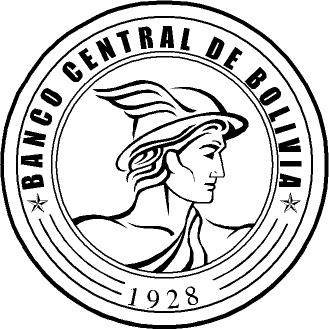 